Säkerhetsdörrar VIKTIGT!De gamla lägenhetsnycklarna och taggarna måste ni behålla tills vidare.Styrelsen meddelar, var ni kan lämna in de gamla nycklarna och taggarna. Detta blir efter att alla cylindrar är utbytta i samtliga hus och gemensamma utrymmen.Preliminär tidplan för byte av dörrarna:Vecka 41, Forsvägen 23-33.Vecka 43, samtliga dörrar på utsidan av husen. T ex soprum, cykelrum m fl.
Arbetet beräknas vara klart vecka 46.Barnvagnsrum/trapphusEndast barnvagnar, rullatorer får förvaras i våra barnvagnsrum.
Var vänlig ta bort era mattor utanför er lägenhetsdörr.
MiljöhusArbetet med vårt Miljöhus har startat men tyvärr är bygget lite försenat.Denna veckan har arbetet med att gjuta plattan startat.SoprummenÄn en gång måste vi be er att ”platta” till kartonger och wellpapp. Överfulla kärl kostar extra för föreningen, vilket belastar medlemmarna.Expeditionens telefonTelia har meddelat att fr o m 2022-12-01 kommer dom att avsluta alla röstbrevlådor. Det går då inte att tala in ett meddelande på vår telefon på expeditionen. 
Kontakta istället styrelsen på mejl: hsb.rosen@telia.com eller lägg en lapp i vår brevlåda utanför expeditionen.Medlemmars el- och vattenförbrukningOm ni inte har fått login för att se er förbrukning när det gäller el och vatten. Skicka ett mejl till kundservice@brunata.se	Container
Fr o m 28/10 t o m 30/10 kommer en container att finnas på gräsmattan vid Forsvägen 13 inne på gården.Anslag i trapphusen.PostfackenGlöm inte att kolla i era postfack.
Postnord har kontaktat oss om att i vissa postfack är det fullt med reklam, paket och kuvert.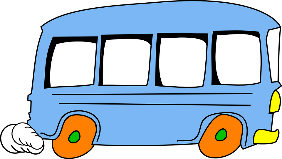 Ullaredsresa                                                     
Under vecka 45 planerar vi en resa till Ullared för våra medlemmar.Mejla till oss eller lägg en lapp i vår brevlåda om intresse finns.     Kostnad för Rosens medlemmar 100 kr och för utomstående 150 kr.Anslag i trapphusen.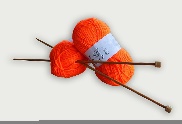 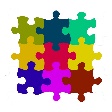 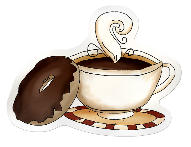 TrivselkvällarMåndagen den 17 oktober startar våra trivselkvällar igen.Vi träffas i vår lokal Rosenbad, Forsvägen 7A mellan kl 17.30 – 19.30.Anslag i trapphusen.